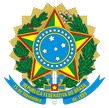 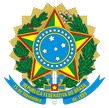 MINISTÉRIO DA EDUCAÇÃOSECRETARIA DE EDUCAÇÃO PROFISSIONAL E TECNOLÓGICAINSTITUTO FEDERAL DE EDUCAÇÃO, CIÊNCIA E TECNOLOGIA DE MINAS GERAISCAMPUS AVANÇADO ARCOSDESLIGAMENTO DE ALUNOEu, _____________________________________________________, coordenador/orientador do Programa/Projeto de Pesquisa (substituir por “Extensão” se for o caso - apagar esse comentário) _________________________________________, edital nº ____ de ___/____/____ (senão houver edital, apagar esse item), venho através desta solicitação pedir que seja providenciado as medidas cabíveis para o desligamento do aluno (  ) Bolsista  (  ) Voluntário,  pelos motivos a seguir: ___________________________________________________________________________________________________________________________________________________________________________________________________________________________________________________________________________________________________________________________________________________________________________________________________________________________________________________________________________________________________________________________________________________________.Obs.: na ocorrência de desligamentos, só poderá ser cadastrado outro aluno no projeto se o tempo para conclusão deste for de, no mínimo, quatro meses.Data do desligamento: ___/____/____	Arcos, ____ de _______________ de _______.___________________________________________________Coordenador(a)/Orientador(a)